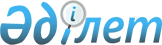 Қазақстан Республикасы Yкiметінiң 2001 жылғы 16 мамырдағы N 644 қаулысына өзгерiстер енгiзу туралы
					
			Күшін жойған
			
			
		
					Қазақстан Республикасы Үкіметінің қаулысы 2002 жылғы 11 сәуір N 416. Күші жойылды - Қазақстан Республикасы Үкіметінің 2017 жылғы 31 тамыздағы № 520 қаулысымен
      Ескерту. Күші жойылды - ҚР Үкіметінің 31.08.2017 № 520 қаулысымен.
      Қазақстан Республикасының Yкiметi қаулы етеді: 
      1. "Қазақстан Республикасының резиденттерi - жеке және заңды тұлғалардың КСРО Сыртқыэкономбанкi шоттарында оқшауландырылған қаражаттарын қайтару мәселелерi жөнiндегi ведомствоаралық комиссия туралы" Қазақстан Республикасы Yкiметiнiң 2001 жылғы 16 мамырдағы N 644 P010644_ қаулысына (Қазақстан Республикасының ПYКЖ-ы, 2001 ж., N 18, 229-құжат) 
      мынадай өзгерiстер енгiзiлсiн:
      1-тармақта:
      1) Қазақстан Республикасының резиденттерi - жеке және заңды 
      тұлғалардың КСРО Сыртқыэкономбанкi шоттарында оқшауландырылған 
      қаражаттарын қайтару мәселелерi жөнiндегi ведомствоаралық комиссияның 
      құрамына мыналар енгiзiлсiн:
           Павлов                           - Қазақстан Республикасы
           Александр Сергеевич                Премьер-Министрiнiң орынбасары -
                                              Қазақстан Республикасының
                                              Қаржы министрi, төраға
           Өтеғұлов                         - Қазақстан Республикасы Қаржы
           Мәулен Амангелдiұлы                министрлiгiнiң Қарыз алу
                                              департаментi директорының
                                              мiндетiн атқарушы, хатшы 
           Тәжияқов                         - Қазақстан Республикасының
           Бисенғали Шамғалиұлы               Ұлттық Банкi төрағасының
                                              орынбасары (келiсiм бойынша)
           Дауранов                         - Қазақстан Республикасының 
           Шамиль Абдулұлы                    Экономика және сауда министрлiгi
                                              Экономикалық саясат
                                              департаментiнiң директоры
           Қосжанова                        - Қазақстан Республикасының
           Жанаркүл Тоғызбайқызы              Әдiлет министрлiгi Заңнама
                                              департаментiнiң директоры;
           2) мына жол:
           "Дунаев                          - Қазақстан Республикасы Қаржы
           Арман Ғалиасқарұлы                 министрлiгiнiң Қарыз алу
                                              департаментiнiң директоры"
           мынадай редакцияда жазылсын:
           "Дунаев                          - Қазақстан Республикасының
           Арман Ғалиасқарұлы                 Қаржы вице-министрi, төрағаның
                                              орынбасары";
      3) көрсетiлген құрамнан Ораз Әлиұлы Жандосов, Ерболат Асқарбекұлы 
      Досаев, Қанат Әлiмбайұлы Әбдiқалықов, Мұрат Тиышбекұлы Құдышев, Болат 
      Әбiлқасымұлы Палымбетов, Светлана Шәкенқызы Қыржыбаева шығарылсын.
      2. Осы қаулы қол қойылған күнiнен бастап күшiне енедi.
      Қазақстан Республикасының
      Премьер-Министрі
      Мамандар:
      Багарова Ж.А.,
      Қасымбеков Б.А.
					© 2012. Қазақстан Республикасы Әділет министрлігінің «Қазақстан Республикасының Заңнама және құқықтық ақпарат институты» ШЖҚ РМК
				